Автономная некоммерческая профессионально образовательная организация «УРАЛЬСКИЙ ПРОМЫШЛЕННО-ЭКОНОМИЧЕСКИЙ ТЕХНИКУМ»КОНТРОЛЬНО-ОЦЕНОЧНЫЕ СРЕДСТВА по учебной дисциплинеЭлектротехника и электроника2021Разработчик:                       , преподаватель дисциплины АН ПОО «Уральский промышленно-экономический техникум»Техническая экспертиза КОСучебной дисциплины «Электротехника и электроника» пройдена.Эксперты: Заместитель директора по методической работе АН ПОО «Уральский промышленно-экономический техникум»____________________Т.Ю. ИвановаСОДЕРЖАНИЕстр. ТИПЫ, ВИДЫ, ТРАДИЦИОННЫЕ ФОРМЫ КОНТРОЛЯ	 КРИТЕРИИ ОЦЕНИВАНИЯ ПАСПОРТ ФОНДА ОЦЕНОЧНЫХ СРЕДСТВ	63.ОПИСАНИЕ ПОКАЗАТЕЛЕЙ И	КРИТЕРИЕВ	8ОЦЕНИВАНИЯ, ОПИСАНИЕ ШКАЛ ОЦЕНИВАНИЯПРОГРАММА КОНТРОЛЬНО - ОЦЕНОЧНЫХ	15МЕРОПРИЯТИЙ ЗА ПЕРИОД ИЗУЧЕНИЯ ПО ДИСЦИПЛИНЕФОНДЫ ОЦЕНОЧНЫХ СРЕДСТВ ДЛЯ ТЕКУЩЕГО	23КОНТРОЛЯ6.ФОНДЫ ОЦЕНОЧНЫХ МАТЕРИАЛОВ ДЛЯ	43ПРОМЕЖУТОЧНОЙ АТТЕСТАЦИИ7.ЛИТЕРАТУРАТипы контроля успешности освоения ОП обучающимися и студентами: текущий контроль успеваемости;промежуточная аттестация; государственная итоговая аттестация.Текущий контроль успеваемости - это проверка усвоения учебного материала, регулярно осуществляемая на протяжении всего срока обучения.Промежуточная аттестация (зачет, дифференцированный зачет, экзамен (квалификационный)) - это оценка совокупности знаний, умений, практического опыта в целом и/или по разделам ППССЗ.Государственная итоговая аттестация служит для проверки результатов освоения ППССЗ в целом с участием внешних экспертов.К традиционным формам контроля относятся: собеседованиеколлоквиумзачетэкзамен (по дисциплине, экзамен (квалификационный), государственный итоговый экзамен)тестконтрольная работаэссе и иные творческие работырефератотчет (по практикам, научно-исследовательской работе студентов и т.п.) выпускная квалификационная работа и др.К видам контроля относятся: письменные формы контроля; устные формы контроля;контроль с помощью технических средств и информационных систем.Письменные формы контроляПисьменные работы могут включать: тесты, контрольные работы, эссе, рефераты, отчеты по практикам, по междисциплинарным проектам (деловой/ролевой игре, тренингу) и др. К каждой письменной работе должны быть указаны критерии оценки в процентах и/или в баллах.Тест - форма контроля, направленная на проверку уровня освоения контролируемого теоретического и практического материала по дидактическим единицам дисциплины (терминологический аппарат, основные методы, информационные технологии, приемы, документы, компьютерные программы, используемые в изучаемой области и др.).Контрольная работа - форма контроля для оценки знаний по базовым и вариативным дисциплинам всех циклов. Контрольная работа включает средние по трудности теоретические вопросы из изученного материала, типовые задачи/ задания/ казусы/ упражнения/ документ, решение/ выполнение/ заполнение которых предусмотрено в рабочей программе дисциплины.Эссе - форма контроля, универсальная при формировании общих компетенций обучающегося при развитии навыков самостоятельного творческого мышления и письменного изложения собственных умозаключений на основе изученного или прочитанного материала.Реферат - форма контроля, используемая для привития обучающемуся навыков краткого, грамотного и лаконичного представления собранных материалов и фактов в соответствии с требованиями.Отчеты по практикам - форма контроля, позволяющая обучающемуся продемонстрировать обобщенные знания, умения и практический опыт, приобретенные за время прохождения учебной и производственных практик. Отчеты по практикам позволяют контролировать в целом усвоение общих и профессиональных компетенций, обозначенных в ППССЗ.Цель каждого отчета - осознать и зафиксировать общие и профессиональные компетенции, приобретенные в процессе обучения.Устные формы контроляУстный контроль осуществляется в индивидуальной и фронтальной формах.Цель устного индивидуального контроля - выявление знаний, умений и навыков отдельных обучающихся. Дополнительные вопросы при индивидуальном контроле задаются при неполном ответе, если необходимо уточнить детали, проверить глубину знаний или же если у преподавателя возникают проблемы при выставлении отметки.Устный фронтальный контроль (опрос) - требует серии логически связанных между собой вопросов по небольшому объему материала. При фронтальном опросе от обучающихся преподаватель ждет кратких, лаконичных ответов с места. Обычно он применяется с целью повторения и закрепления учебного материала за короткий промежуток времени.Устные формы контроля представлены собеседованием, коллоквиумом, публичной защитой выполненной работы и др.Собеседование - это интервью, цель которого выявить навыки, способности и все детали, которые интересуют обе стороны собеседования.Коллоквиум - это разновидность устного экзамена, массового опроса, позволяющая преподавателю в сравнительно небольшой срок выяснить уровень знаний обучающихся целой группы по данному разделу курса. Коллоквиум проходит обычно в форме дискуссии, в ходе которой обучающимся предоставляется возможность высказать свою точку зрения на рассматриваемую проблему, учиться обосновывать и защищать ее. Аргументируя и отстаивая свое мнение, обучающийся в то же время демонстрирует, насколько глубоко и осознанно он усвоил изученный материал.Публичная защита выполненной работы.Контролируемые компетенции:способность к публичной коммуникации;навыки ведения дискуссии на профессиональные темы;владение профессиональной терминологией;способность представлять и защищать результаты самостоятельно выполненных исследовательских работПри оценке компетенций должно приниматься во внимание формирование профессионального мировоззрения, определенного уровня культуры, этические навыки, другие значимые профессиональные и личные качества.Паспорт фонда оценочных средствВ результате освоения учебной дисциплины ОП.ОЗ. Электротехника и электроника	блока базовых дисциплин теоретического обученияобщепрофессионального цикла обучающийся должен:уметь:рассчитывать основные параметры простых электрических и магнитных цепей;собирать электрические схемы постоянного и переменного тока и проверять их работу;пользоваться современными электроизмерительными приборами и аппаратами для диагностики электрических цепей;знать:сущность физических процессов, протекающих в электрических и магнитных цепях;принципы, лежащие в основе функционирования электрических машин и электронной техники;методику построения электрических цепей, порядок расчета их параметров;способы включения электроизмерительных приборов и методы измерения электрических величинСодержание дисциплины должно быть ориентировано на подготовку студентов к освоению профессиональных модулей ППССЗ по и овладению профессиональными компетенциями (ПК):ПК 1.1. Обеспечивать безопасность движения транспортных средств при производстве работ;ПК 1.2. Обеспечивать безопасное и качественное выполнение работ при использовании подъемно-транспортных, строительных, дорожных машин и механизмов;ПК 1.3. Выполнять требования нормативно-технической документации по организации эксплуатации машин при строительстве, содержании и ремонте дорог.ПК 2.1. Выполнять регламентные работы по техническому обслуживанию и ремонту подъемно-транспортных, строительных, дорожных машин и оборудования в соответствии с требованиями технологических процессов;ПК 2.2. Контролировать качество выполнения работ по техническому обслуживанию и ремонту подъемно-транспортных, строительных, дорожных машин и оборудования;ПК 2.3. Определять техническое состояние систем и механизмов подъемно-транспортных, строительных, дорожных машин и оборудования;ПК 2.4. Вести учетно-отчетную документацию по техническому обслуживанию и ремонту подъемно-транспортных, строительных, дорожных машин и оборудованияПК 3.1. Организовывать работу персонала по эксплуатации подъемно-транспортных, строительных, дорожных машин и оборудования;ПК 3.2. Осуществлять контроль за соблюдением технологической дисциплины при выполнении работ;ПК 3.3. Составлять и оформлять техническую и отчетную документацию о работе ремонтно-механического отделения структурного подразделения;ПК 3.4. Участвовать в подготовке документации для лицензирования производственной деятельности структурного подразделенииВ процессе освоения дисциплины у студентов должны формировать общие компетенции (ОК):ОК 01. Выбирать способы решения задач профессиональной деятельности применительно к различным контекстам;ОК 02. Осуществлять поиск, анализ и интерпретацию информации, необходимой для выполнения задач профессиональной деятельности;ОК 03. Планировать и реализовывать собственное профессиональное и личностное развитие;ОК 04. Работать в коллективе и команде, эффективно взаимодействовать с коллегами, руководством, клиентами;ОК 05. Осуществлять устную и письменную коммуникацию на государственном языке Российской Федерации с учетом особенностей социального и культурного контекста;ОК 06. Проявлять гражданско-патриотическую позицию, демонстрировать осознанное поведение на основе традиционных общечеловеческих ценностей;ОК 07. Содействовать сохранению окружающей среды, ресурсосбережению, эффективно действовать в чрезвычайных ситуациях;ОК 08. Использовать средства физической культуры для сохранения и укрепления здоровья в процессе профессиональной деятельности и поддержания необходимого уровня физической подготовленности;ОК 09. Использовать информационные технологии в профессиональной деятельности;ОК 10. Пользоваться профессиональной документацией на государственном и иностранном языках;ОК 11. Использовать знания по финансовой грамотности, планировать предпринимательскую деятельность в профессиональной сфере.Формами текущей аттестации являются:ответы на вопросы для подготовки к тестированиюконтрольная работа в виде тестированияотчет по практической работеотчет по лабораторной работеотчет по выполнению самостоятельной работы Формами промежуточной аттестации по учебной дисциплине является:3 семестр - экзамен по билетамКонтроль качества освоения дисциплины включает в себя текущий контроль успеваемости и промежуточную аттестацию. Текущий контроль успеваемости и промежуточная аттестация обучающихся проводятся в целях установления соответствия достижений обучающихся требованиям образовательной программы к результатам обучения и формирования компетенций.Результаты оценивания текущего контроля заносятся преподавателем в журнал и могут учитываться при проведении промежуточной аттестации.Для оценивания результатов обучения используется четырехбалльная шкала: «отлично», «хорошо», «удовлетворительно», «неудовлетворительно».Перечень оценочных средств представлен в нижеследующей таблице:3 Л Перечень оценочных средствСредство подготовки обучающегося к тестированию. По данным вопросам прорабатывается лекционный материал и выполняется самостоятельная работа..Рекомендуется для оценки знаний, обучающихся потемам дисциплины.электроникиТема 1.1. Электрическое полеТема 1.2. Электрические цепи постоянного токаТема 1.3. ЭлектромагнетизмТема 1.4. Переменный электрический ток.Электрические цепи однофазного переменного тока Тема 1.5. Электрические цепи трехфазного переменного токаТема 1.6. Электрические измерения и приборы Тема 2.1. ТрансформаторыТема 2.2. Электрические машины переменного токаТема 2.3. Электрические машины постоянного токаТема 2.4. Основы электроприводаТема 2.5. Передача и распределение электрическойэнергииТема 3.1. Физические основы электроникиТема 3.2. Полупроводниковые приборыТема 3.3. Электронные выпрямители и стабилизаторыТема 3.4. Общие принципы построения и работы схемэлектрических усилителей	соединенных « треугольником» и №5 Расчет трехфазных электрических цепей переменного тока соединенных «звездой».Общее количество вопросов по темам:Переменный электрический ток. Однофазные цепи переменного тока - 96Трехфазные цепи переменного тока- 91 Вид типовых тестов дан в приложениях 5, 6.Тема 1.6. Электрические измерения и приборы.Число вариантов 25. Число вопросов в каждом варианте - 15.В тестах используются тестовые задания закрытой формы и задания на соответствие.Общее количество вопросов - 108 Вид типовых тестов дан в приложении 7.Тема:ТрансформаторыТестовые задания закрытой формы. Даны три варианта ответа, среди которых один правильный. Выбор верного ответа дает высказывание.Число вариантов 25. Число вопросов в каждом варианте - 15.Общее количество вопросов по теме: 95 Вид типовых тестов дан в приложении 8Темы:Электрические машины переменного токаЭлектрические машины постоянного тока Тестовые задания закрытой формы. Даны три варианта ответа, среди которых один правильный. Выбор верного ответа дает высказывание.Число вариантов 25. Число вопросов в каждом варианте - 5.Общее количество вопросов по теме: 95 Вид типовых тестов дан в приложении 9, 10Тема 2.4 ЭлектроприводВ тестах используются тестовые задания закрытой формы и задания на соответствие.Общее количество вопросов - 135 Вид типовых тестов дан в приложении 11Оценивание результата тестирование производится по бальной системе. Оценивание баллов показано в таблицах.Оценочная таблица 1 для тестовых заданий, состоящих из 15 вопросов:				Оценочная таблица 2 для тестовых заданий, состоящих из 10 3.2 Критерии и шкалы оценивания в результате изучения дисциплины при проведении текущего контроля и промежуточной аттестации: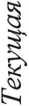 §S'aa§siФонды оценочных средств для текущего контроляТекущая аттестация проводится по пятибальной системе контроля успеваемости студентов. Формами текущей аттестации являются:ответы на вопросы для подготовки к тестированию (Приложение 1)контрольная работа в виде тестирования (Приложение 2)отчет по практической работе (Приложение 3)отчет по лабораторной работе (Приложение 4)зачетный тест по лабораторной работе (Приложение 5)Самостоятельная работа студента состоит в подготовке к комплексной оценке по всем формам текущей аттестации. Все методические материалы по дисциплине Электротехника и электроника даны в системе дистанционного обучения «Moodle» на сайте Сибирского колледжа транспорта и строительства / Эмерсали Н.Б. Курс Общая электротехника и электроника [Электронный ресурс], Режим доступа: http://do.sibcol.ru.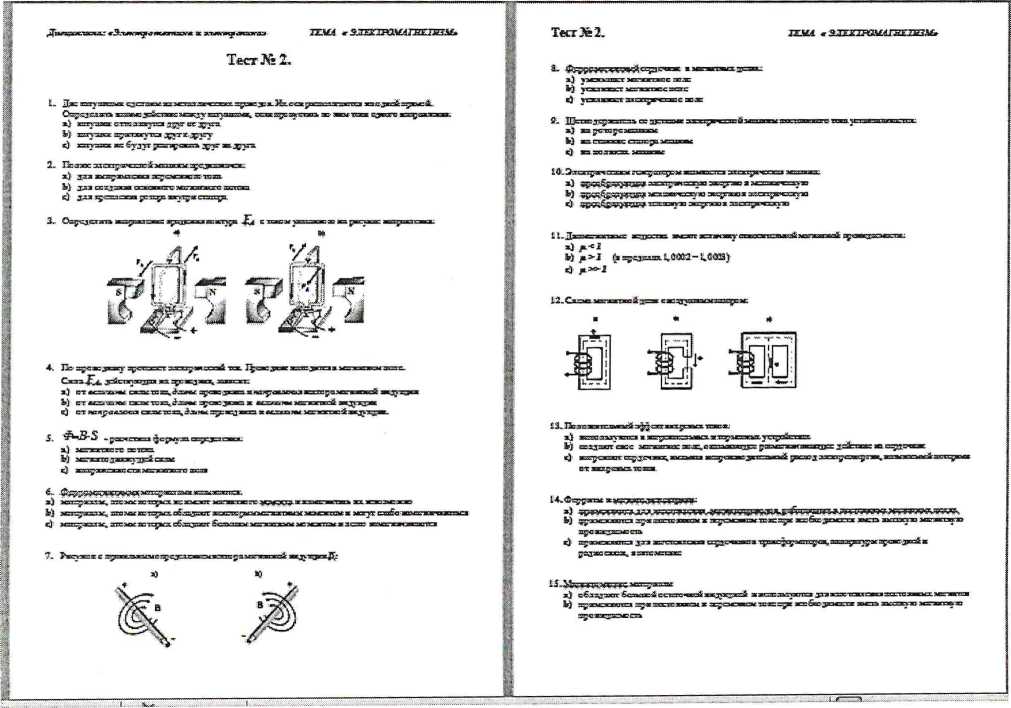 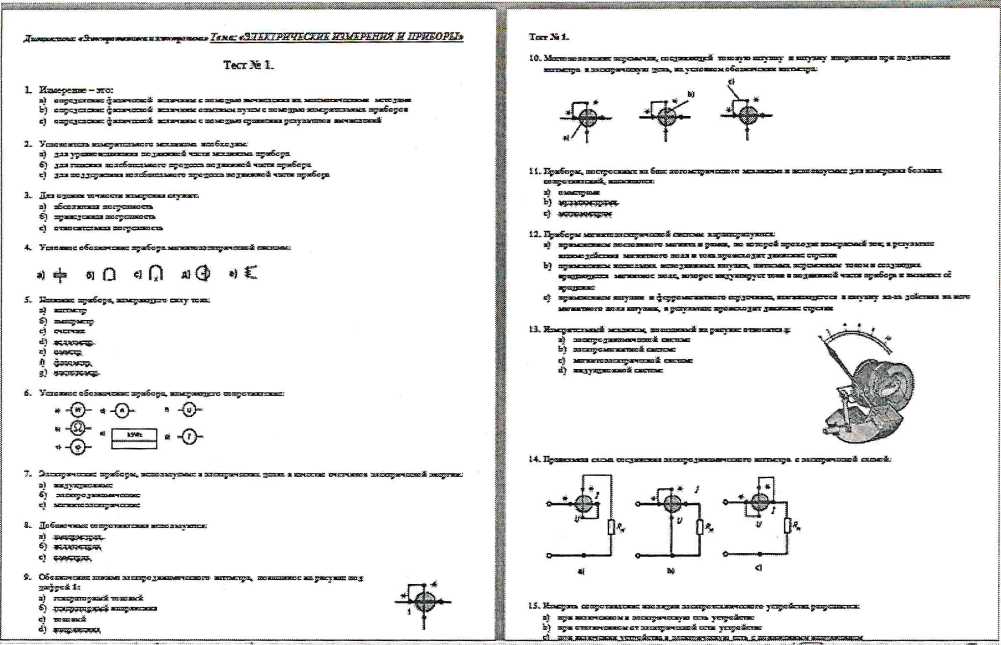 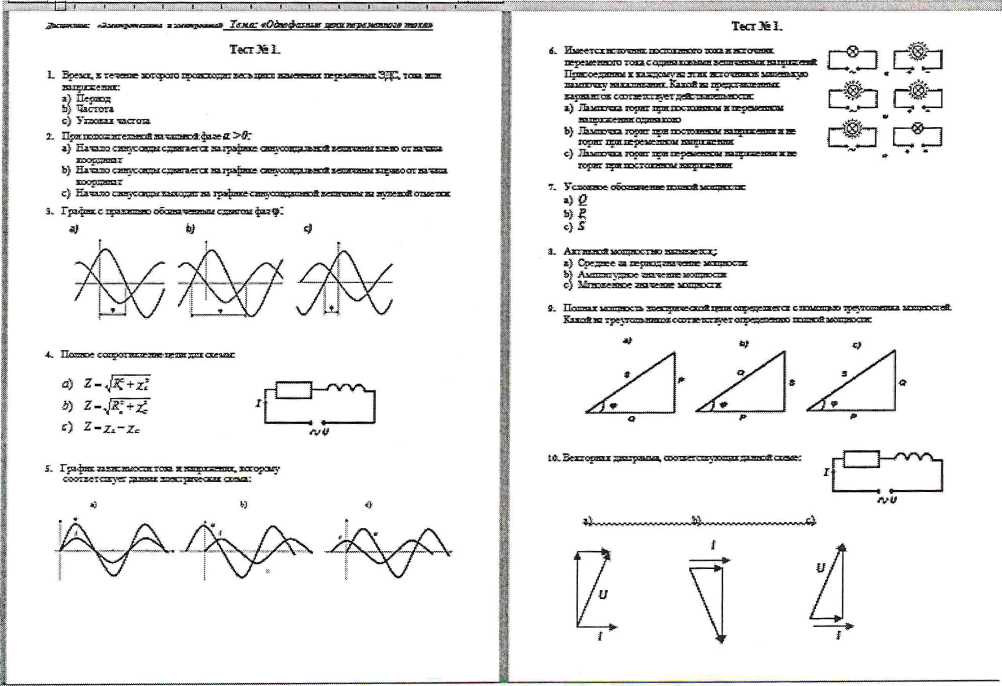 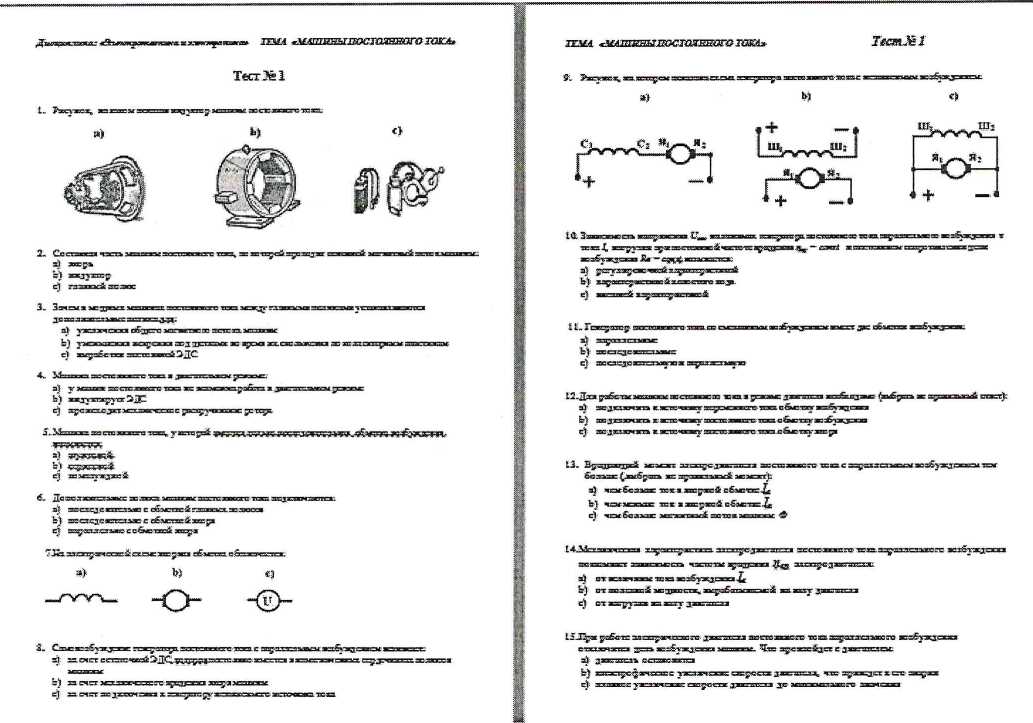 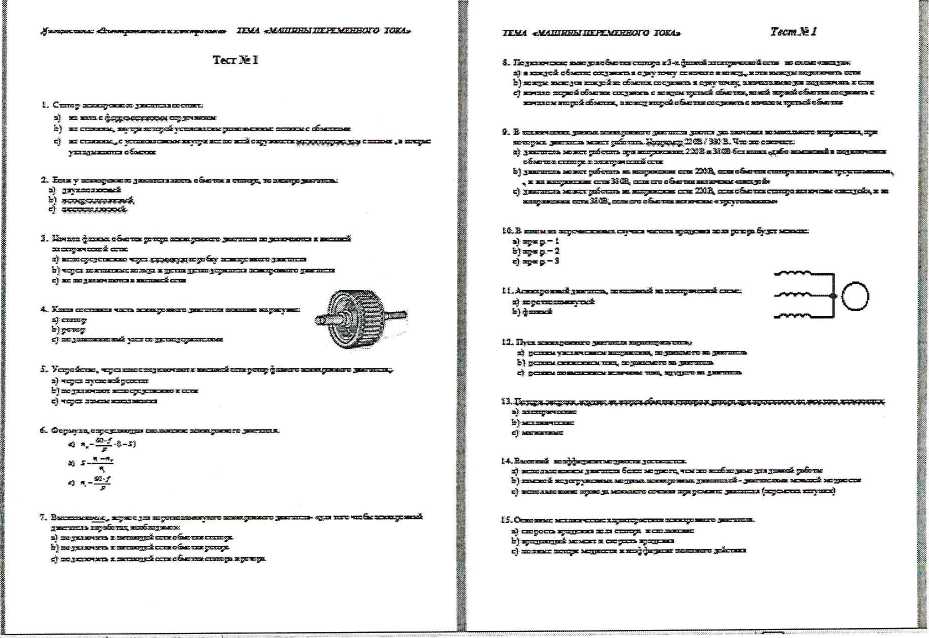 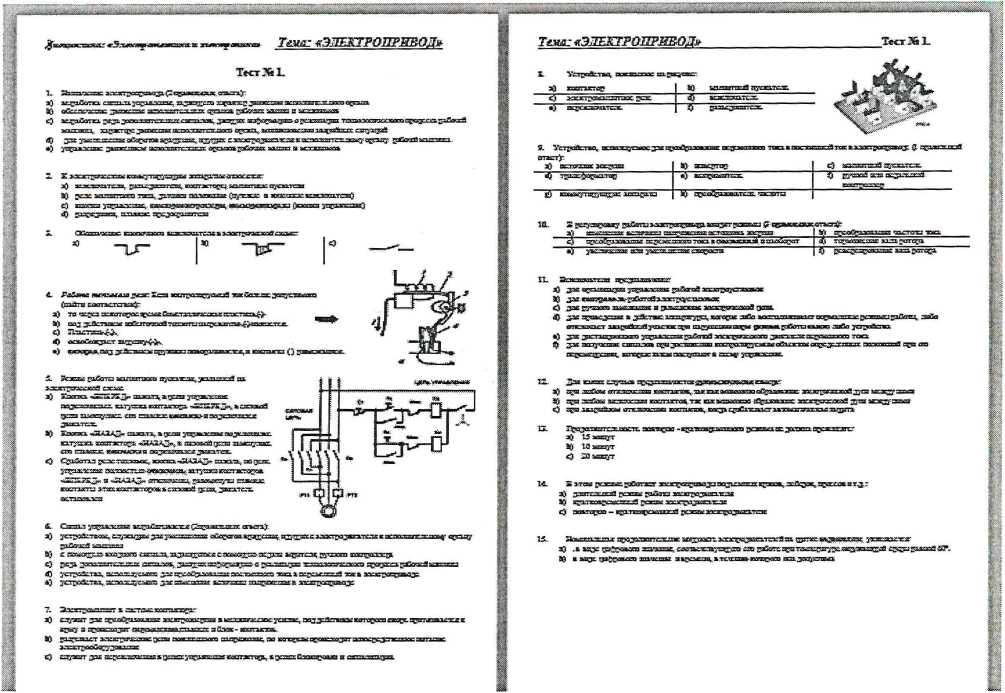 Отчет по практической работе №1 Расчет цепей постоянного токаДано: Ri, R2, R3, R4, L1общОпределить эквивалентное сопротивление цепи, все возможные токи и напряжения цепи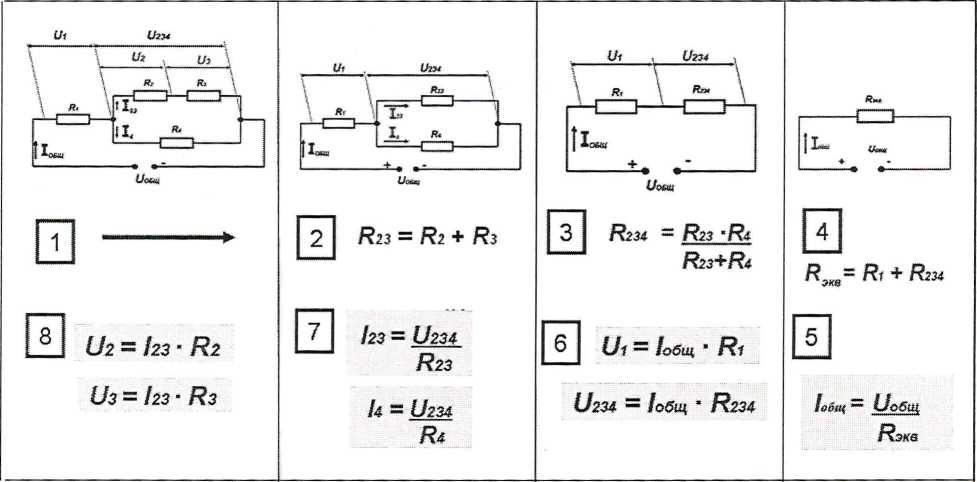 Варианты заданий Отчет по практической работе №1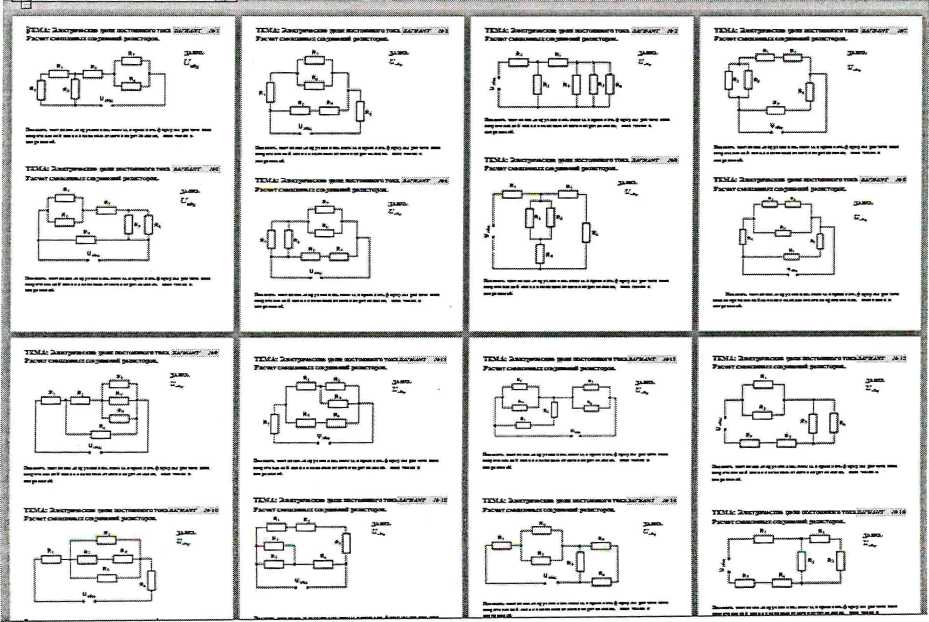 Условия выполнения задания:Место выполнения задания - в аудиторииМаксимальное время выполнения задания: 30 минут.Не разрешается пользоваться дополнительными источниками информацииКонтрольные вопросы, выносимые на экзаменЭлектрическая цепь и её основные характеристики. Режимы работы. (ЭДС, напряжение, ток, электрическое сопротивление).Работа и мощность электрического тока. Закон сохранения энергии и уравнение баланса мощностей.Потеря напряжения в проводах. Расчёт сечения проводов по заданной величине потери напряжения и по допустимому току.Соединение резисторов. Определение эквивалентного сопротивления смешанного соединения резисторов.Законы Кирхгофа.Магнитное поле и его характеристики.Электромагнитная сила Ампера. Взаимодействие двух параллельных проводников с токами.Ферромагнитные вещества и их намагничивание. Гистерезис.Электромагнитная индукция. Правило Ленца.Переменный ток и его характеристики. Фаза и сдвиг фаз.Цепь переменного тока с активным сопротивлением.Цепь переменного тока с индуктивностью,Цепь переменного тока с ёмкостьюЦепь переменного тока с активным и индуктивным сопротивлениямиЦепь переменного тока с активным и ёмкостным сопротивлениямиОбщий случай последовательного соединения активного, индуктивного и ёмкостного сопротивленийРезонанс напряжений.Разветвлённая цепь переменного тока.Мощности переменного тока. Коэффициент мощности.Резонанс токов.Измерение тока и напряжения. Магнитоэлектрический и электромагнитный измерительные механизмы. Шунты и добавочные .сопротивления.Измерение мощности. Электродинамический и ферродинамический измерительные механизмы.Измерение электрической энергии.Измерение сопротивлений.Соединение обмоток генератора и потребителя звездой.Нулевой ток и его определение. Нулевой провод и его назначение.Соединение обмоток генератора и потребителя в треугольник.Назначение, устройство и принцип действия однофазного трансформатора.Режимы работы однофазного трансформатора.Трёхфазный трансформаторСварочный трансформаторУстройство асинхронного двигателя.Принцип действия асинхронного двигателя.Рабочий режим асинхронного двигателя (скольжение, момент вращения).Рабочий режим асинхронного двигателя (пуск, регулирование частоты вращения, механическая и рабочие характеристики).Устройство машин постоянного тока.Генератор постоянного тока с независимым возбуждением.Самовозбуждающиеся генераторы постоянного тока.Электродвигатель постоянного тока с последовательным возбуждением.Электродвигатель постоянного тока с параллельным возбуждением.Основы электропривода. Выбор электродвигателя. Режимы работы.Аппаратура управления и защиты.Контактор, реле.Магнитный пускатель.Современные способы и устройства для получения электрической энергии.Энергетические системы.Электрические параметры электроэнергетических систем.Передача и распределение электроэнергии. Условные обозначения элементов схем электроснабжения.Защитное заземление и зануление.ЭлектробезопасностьФизические свойства полупроводников.Процессы электропроводимости полупроводников. Методы формирования р-п переходаНазначение, устройство, принцип работы полупроводниковых диодовНазначение, устройство, принцип работы транзисторов, тиристоровНазначение, устройство, принцип работы фотоэлектронных приборовПолупроводниковые приборы с внутренним фотоэффектом (фоторезисторы, фотодиоды, фототранзисторы, фототиристоры светодиоды)Выпрямители и сглаживающие фильтры Однофазные и трехфазные схемы выпрямления.Принцип стабилизации. Устройство и работа простейших стабилизаторов напряженияУсилители. Схемы усилителейРежимы работы усилительных элементов. Усилительный каскадГенераторы синусоидального и импульсного напряжения ОсциллографыЛогические операции и способы их реализации. Основные элементы автоматики и элементная базаМикропроцессоры.Организация микро-ЭВМ на основе микропроцессоров.Промежуточная аттестация проводится по пятибальной системе контроля успеваемости студентов.Литература, интернет- издания.3.2. Информационное обеспечение обучения Основные источники:1. Славинский, А. К. Электротехника с основами электроники: учебное пособие
/ А. К. Славинский, И.С. Туревский. - М.: ИД «Форум»: ИНФРА - М, 2012Дополнительные источники:1. Лоторейчук, Е. А. Теоретические основы электротехники: учебник / Е. А. Лоторейчук. - М.: ИД «ФОРУМ»: ИНТРА-М, 2009Интернет-ресурсы:Видеокурс электротехника и электроника. Режим доступа: www.eltray.comСайт Сибирского колледжа транспорта и строительства / Эмерсали Н.Б. Курс «Электротехника и электроника» Режим доступа: http://do.sibcol.ruУкрупненная группа специальностей:23.00.00 Техника и технология наземного транспортаНаименование специальности:23.02.04 Техническая эксплуатация подъемно-транспортных, строительных, дорожных машин и оборудования (по отраслям)Форма обучения:очнаяОдобрена цикловой комиссией Автомобильного транспортаПредседатель комиссии______________ С.Ю.КордюковПротокол № 7от «15» марта 2021г.Контрольно-оценочные средства  учебной дисциплины разработана на основе Федерального государственного образовательного стандарта по специальности среднего профессионального образования, входящей в состав укрупненной группы специальностей  23.00.00 Техника и технология наземного транспортаСпециальность: 23.02.04 Техническая эксплуатация подъемно-транспортных, строительных, дорожных машин и оборудования (по отраслям)УТВЕРЖДАЮДиректор АН ПОО «Уральский промышленно-экономический техникум»________________ В.И. Овсянников«15» марта 2021г.№НаименованиеоценочногосредстваКраткая характеристика оценочного средстваПредставление оценочного средства в ФОСТекущий контроль успеваемостиТекущий контроль успеваемостиТекущий контроль успеваемостиТекущий контроль успеваемостиТема 3.5. Электронные генераторы и измерительные приборыТема 3.6. Устройства автоматики и вычислительной техникиТема 3.7. Микропроцессоры и микро-ЭВМ2Контрольна я работа в видетестированияЦели: Закрепление, повторение, обобщение знаний. Умений и навыков по темам; развитие познавательных процессов; контроль, коррекция и оценка знаний. Тематика тестовых заданий охватывает разделы 1 и 2 дисциплины.Характеристика тестовых заданий текущего контроля по темам .Темы:Электрическое поле.Электрические цепи постоянного токаЭлектромагнетизмТестовые задания закрытой формы. Даны три варианта ответа, среди которых один правильный. Выбор верного ответа дает высказывание.Число вариантов 25. Число вопросов в каждом варианте - 15.Общее количество вопросов по темам:Электрическое поле - 83Электрические цепи постоянного тока- 121Электромагнетизм -131В теме 1.2. Электрические цепи постоянного тока - три вопроса 13, 14 и 15 требуют практических навыков чтения и расчета электрических схем и являются зачетными заданиями по практической работе №1 Расчет цепей постоянного тока и лабораторной работе №1 Исследование цепей постоянного тока со смешанным соединением резисторов.Вид типовых тестов дан в приложениях 2, 3, 4.Темы:Переменный электрический ток. Однофазные цепи переменного токаТрехфазные цепи переменного токаТестовые задания закрытой формы. Даны три варианта ответа, среди которых один правильный. Выбор верного ответа дает высказывание. Число вариантов 25. Число вопросов в каждом варианте - 10.В теме 1.4. Переменный электрический ток. Однофазные цепи переменного тока - первые три вопроса являются зачетными заданиями по практической работе №2 Параметры переменного тока; 4 и 5 вопросы зачетными по практической работе №3 Расчет неразветвленной цепи переменного тока.В теме 1.5. Трехфазные цепи переменного тока - 14, 15 вопросы являются зачетными заданиями по практическим работам №4 Расчет трехфазных цепей переменного тока,БАЛЛЫ89101112131415ОЦЕНКА3-33+4-44+5-5Лабораторная работа №6 Испытание трехфазного асинхронного двигателя с короткозамкнутым ротором. Число вариантов 1. Число вопросов в каждом варианте - 13. Зачет по лабораторной работе выставляется при не менее 9 правильных ответов.Лабораторная работа №7 Испытание двигателя постоянного тока с параллельным возбуждением. Число вариантов 1. Число вопросов в каждом варианте - 16. Зачет по лабораторной работе выставляется при не менее 12 правильных ответов.Лабораторная работа №8 Исследование генератора постоянного тока с параллельным возбуждением. Число вариантов 1. Число вопросов в каждом варианте - 15. Зачет по лабораторной работе выставляется при не менее 10 правильных ответов.Лабораторная работа № 9 Дистанционное управление асинхронным двигателем при помощи магнитного пускателя. Число вариантов 1. Число вопросов в каждом варианте - 15.Лабораторная работа № 10 Исследование однофазного двухполупериодного выпрямителяЧисло вариантов 1. Число вопросов в каждом варианте - 16. Зачет по лабораторной работе выставляется при не менее 12 правильных ответов.5Отчеты по лабораторным работамПосле выполнения задания студент должен подготовить отчет по лабораторной работе, содержащий разделы:цель работы;задание;исходные данные;теоретические сведения с кратким описанием основных функций и возможностей;протокол выполнения работы. Раздел должен содержать математические формулы и результаты вычислений по индивидуальному Также должен содержать скриншоты осциллограмм с подписанными параметрами в соответствии с индивидуальным заданием, электрические схемы.вывод.Список лабораторных работИсследование цепей постоянного тока со смешанным соединением резисторовНеразветвленные цепь переменного тока с активным сопротивлением и катушкой индуктивности.Разветвленные цепь переменного тока с реальной катушкой индуктивности и конденсатором.Измерение энергии в электрических цепях.Измерение сопротивлений изоляции электрических кабелейИспытание трехфазного асинхронного двигателя с короткозамкнутым роторомИспытание электрического двигателя постоянного тока параллельного возбужденияИсследование работы электрического генератораПриложение 5постоянного тока параллельного возбужденияДистанционное управление асинхронного двигателя при помощи магнитного пускателяИсследование однофазного двухполупериодного выпрямителя6Отчеты по самостоятел ьной работеВиды самостоятельных работ:систематическая проработка конспектов занятий, учебной и специальной литературы (по вопросам к параграфам, главам учебных пособий, составленных преподавателем); подготовка к лабораторной работе с использованием методических пособий;подготовка к различным формам промежуточной и итоговой аттестации (к тестированию, контрольной работе, зачету, экзамену).-ШкалыоцениванияКритерии оценивания«отлично»Обучающийся правильно ответил на теоретические и практические вопросы. Показал отличные знания в рамках учебного материала. Показал отличные умения и владения навыками применения полученных знаний и умений при выполнении упражнений, иных заданий. Ответил на все дополнительные вопросы«хорошо»Обучающийся с небольшими неточностями ответил на теоретические вопросы, показал хорошие знания в рамках учебного материала. Выполнил с небольшими неточностями практические задания. Показал хорошие умения и владения навыками применения полученных знаний и умений при овладении учебного материала. Ответил на большинство дополнительных вопросов«удовлетворительно»Обучающийся с существенными неточностями ответил на теоретические вопросы. Показал удовлетворительные знания в рамках учебного материала. С существенными неточностями выполнил практические задания. Показал удовлетворительные умения и владения навыками применения полученных знаний и умений при овладении учебного материала. Допустил много неточностей при ответе на дополнительные вопросы«неудовлетворительноОбучающийся при ответе на теоретические вопросы и при выполнении практических заданий продемонстрировал недостаточный уровень знаний и умений при решении задач в рамках учебного материала. При ответах на дополнительные вопросы было допущено множество неправильных ответовумениясобиратьэлектрическиесхемыпостоянного и переменного тока и проверять их работу;ОК2, 3,4, 5,7 ПК 1.1, 1.2, 2.1,2.4, 3.2,3.4.Текущая аттестацияПриобретены практические навыки чтения и сборки электрической схемы подключения смешанного соединения резисторов и приборов (амперметров и вольтметров магнитоэлектрической системы, мультиметра), используемых для контроля параметров электрической цепи, к электрической сети постоянного тока.Произведены изменения в схеме путем включения и отключения отдельных элементов цепи и ветвей схемы с помощью выключателей. Прослежены по показаниям приборов изменения, производимые в схеме.Произведены расчеты сопротивлений резисторов, составляющих схему по снятым показаниям приборов.Налабораторной работе № 1 Исследование цепейпостоянного тока со смешанным соединением резисторов.Отчет по лабораторной работеЗачетное тестирование по лабораторной работеуменияПриобретены навыки расчета и упрощенияНаОтчет по практическойрассчитыватьэлектрических схем цепей при помощи законовпрактическойработеосновныепоследовательного и параллельного соединения,работе №1параметрызакона Ома, первого закона Кирхгофа.Расчет цепейпростыхтокаэлектрических имагнитных цепей;умениярассчитыватьосновныепараметры простых электрических и магнитных цепейОК 2,3,4, 5,7 ПК 1.1, 1.2, 2.1, 2.3, 2.4, 3.2, 3.3, 3.4.Текущая аттестацияПриобретены умения чтения и расчета неразветвленных цепей переменного тока, составленных из активных, индуктивных и емкостных сопротивлений; рассчитаны активная, реактивная и полная мощности переменного тока, составлены по расчетам векторные диаграммы, и проверены результаты расчетов.На практ. работе №2. Расчет неразветвленной цепипеременноготока.Отчет попрактическойработеЗнания сущность физических процессов, протекающих в электрических и магнитных цепях;ОК 1,6,9 ПК 1.1, 1.2, 2.1,2.4, 3.2,3.4.Текущая аттестацияТема 1.5 . Трехфазные электрически е цепипеременноготока.Схема устройства трехфазного генератора. Соединения обмоток трехфазного генератора «звездой» и «треугольником». Нейтральный провод генератора. Фазные и линейные напряжения. Соединение генератора и приемника энергии «звездой» и «треугольником». Симметричная и несимметричная нагрузки. Трех- и четырехпроводная система трехфазного тока. . Мощности трехфазного тока.На занятии,Тестирование Оценка за выполнение самост.ной работы: запись в тетради ответов на вопросы,- просмотр наличия и качества ответовЗнания сущность физических процессов, протекающих в электрических и магнитных цепях;ОК 1,4, 6, 8,9 ПК 1.1, 1.2, 2.1,2.4, 3.2,3.4Текущая аттестацияТема 1.5 . Трехфазные электрически е цепипеременноготока.Схема устройства трехфазного генератора. Соединения обмоток трехфазного генератора «звездой» и «треугольником». Нейтральный провод генератора. Фазные и линейные напряжения. Соединение генератора и приемника энергии «звездой» и «треугольником». Симметричная и несимметричная нагрузки. Трех- и четырехпроводная система трехфазного тока. . Мощности трехфазного тока.самостоятельноеизучениеТестирование Оценка за выполнение самост.ной работы: запись в тетради ответов на вопросы,- просмотр наличия и качества ответов- умениярассчитыватьосновныепараметры простых электрических и магнитных цепей;ОК 2, 3, 4, 5, 7 ПК 1.1, 1.2, 2.1,2.4, 3.2,3.4.Текущая аттестацияТема 1.5 . Трехфазные электрически е цепипеременноготока.по чтению и расчету трехфазных цепей переменного тока, соединенных «треугольником»; определены используемые в схеме приборы, рассчитаны показания приборов; составлены по расчетам векторные диаграммы и проверены результаты расчетов.На практ. раб. №4. Расчет трехфазных цепей перем. тока, соед «звездой».Отчет попрактическойработе- умениярассчитыватьосновныепараметры простых электрических и магнитных цепей;ОК 2, 3, 4, 5, 7 ПК 1.1, 1.2, 2.1,2.4, 3.2,3.4.Текущая аттестацияТема 1.5 . Трехфазные электрически е цепипеременноготока.по чтению и расчету трехфазных цепей переменного тока, соединенных «звездой»; определены используемые в схеме приборы, рассчитаны показания приборов; составлены по расчетам векторные диаграммы с определением по ним величины тока в нулевом проводе, проверены результаты расчетов.На практ.раб №5. Расчет трехфазных электр. цепей переменного тока соедин «треугольником »Отчет попрактическойработеЗнанияспособы включения электроизмерительн ых приборов и методы измеренияОК 1,6,9 ПК 1.1, 1.2,2.3,2.4,3.3, 3.4.Тема 1.6Электрическиеизмерения и приборы.Классификация электроизмерительных приборов. Погрешности измерений и приборов. Степени точности. Системы приборов. Условные знаки на шкалах.Условное обозначение приборов на схемах. Устройство и принцип действия приборов магнитоэлектрической, электромагнитной, электродинамической, индукционной систем. Измерение мощности. Счетчик электрической энергии. Измерение сопротивлений. Омметр. Мегаомметр. Мультиметр. Электроизмерительные приборы - как компоненты автомобильных электронных устройств. Содержание учебного материала: Электроизмерительные приборы - как компоненты автомобильных электронных устройств. Измерение силы тока и напряжения. Измерение мощности. Счетчик электрической энергии. Выбор приборов, используемых для определения параметров электрической цепи Измерение параметров пассивных элементов электрических цепей. Косвенные измерения индуктивностей, емкостей и активных сопротивлений.На занятии,Тестирование Оценка за выполнение самост.ной работы: запись в тетради ответов на вопросы- просмотр наличия и качества ответовэлектрическихвеличинОК 1,4, 6, 8, 9ПК 1.1, 1.2,2.3,2.4,3.3, 3.4Тема 1.6Электрическиеизмерения и приборы.Классификация электроизмерительных приборов. Погрешности измерений и приборов. Степени точности. Системы приборов. Условные знаки на шкалах.Условное обозначение приборов на схемах. Устройство и принцип действия приборов магнитоэлектрической, электромагнитной, электродинамической, индукционной систем. Измерение мощности. Счетчик электрической энергии. Измерение сопротивлений. Омметр. Мегаомметр. Мультиметр. Электроизмерительные приборы - как компоненты автомобильных электронных устройств. Содержание учебного материала: Электроизмерительные приборы - как компоненты автомобильных электронных устройств. Измерение силы тока и напряжения. Измерение мощности. Счетчик электрической энергии. Выбор приборов, используемых для определения параметров электрической цепи Измерение параметров пассивных элементов электрических цепей. Косвенные измерения индуктивностей, емкостей и активных сопротивлений.самостоятельноеизучениеТестирование Оценка за выполнение самост.ной работы: запись в тетради ответов на вопросы- просмотр наличия и качества ответовуменияОК 2,3,4, 5,сборки эл. схемы подключения счетчика активнойНа лаб.ойОтчет по-пользоваться7энергии к эл. цепи переменного тока; слежения поработе №4лабораторной работесовременнымиПК 1.1, 1.2,показаниям приборов за изменениями, производимыми вИзмерениеЗачетноеэлектроизмерительны2.1, 2.3,2.4,схеме, при изменении сопротивления электрическойэлектроэнергиитестирование поми приборами и3.2, 3.3, 3.4.нагрузки; проведения расчетов, по снятым показаниямвлабораторной работеаппаратами дляприборов.электрическихдиагностикицепях.электрических цепей;сборки электрической схемы подключения приборов дляНа лаб.рной-пользоватьсяизмерения сопротивлений изоляции к электрическимработе №5современнымикабелям; измерения сопротивления изоляции проводов иИзмерениеэлектроизмерительныкабелей относительно земли или между токоведущимисопротивлениями приборами ижилами.изоляцииаппаратами дляэлектрическихдиагностикикабелейэлектрических цепейЗнанияпринципы, лежащие в основефункционированияэлектрических машин и электронной техники;OK 1, 6, 9 ПК 1.1, 1.2, 2.1, 2.3, 2.4, 3.2, 3.3, 3.4.Текущая аттестацияТема 3.3.Электронныевыпрямители,стабилизаторыВыпрямители: назначение, классификация, структурная схема, принцип действия, применение. Однофазные и трехфазные схемы выпрямления. Сглаживающие фильтры. Принцип стабилизации. Устройство и работа простейших стабилизаторов напряжения.На занятии,фронтальный опрос Оценка за выполнение самост.ной работы: запись в тетради ответов на вопросы- просмотр наличия и качества ответовЗнанияпринципы, лежащие в основефункционированияэлектрических машин и электронной техники;OKI, 4, 6, 8,9 ПК 1.1, 1.2, 2.1, 2.3, 2.4, 3.2, 3.3, 3.4Текущая аттестацияТема 3.3.Электронныевыпрямители,стабилизаторыВыпрямители: назначение, классификация, структурная схема, принцип действия, применение. Однофазные и трехфазные схемы выпрямления. Сглаживающие фильтры. Принцип стабилизации. Устройство и работа простейших стабилизаторов напряжения.самостоятельн ое изучениефронтальный опрос Оценка за выполнение самост.ной работы: запись в тетради ответов на вопросы- просмотр наличия и качества ответовумениясобиратьэлектрическиесхемыпостоянного ипеременноготока и проверятьих работу;пользоватьсясовременнымиэлектроизмерительнымиприборами иаппаратами длядиагностикиэлектрическихцепей;ОК 2, 3,4, 5, 7 ПК 1.1, 1.2, 2.1,2.4, 3.2,3.4.Текущая аттестацияТема 3.3.Электронныевыпрямители,стабилизаторыисследования электронных схем; анализа процессов в схеме выпрямительного диодного моста; исследования осциллограмм входного и выходного напряжения для выпрямительного моста; сравнения осциллограмм выходного напряжения двухполупериодного выпрямителя с выводом средней точки трансформатора; измерения среднего значения выходного напряжения (постоянная составляющая) в схеме выпрямительного моста; сравнения максимального напряжения на диодах в мостовом и двухполупериодном выпрямителях; сравнения частот выходного напряжения в мостовом и двухполупериодном выпрямителях; вычисления максимального обратного напряжения на диоде выпрямительного моста.Налабораторнойработе № 10Исследованиеоднофазногодвухполупериодного(мостового)выпрямителяОтчет полабораторной работе Зачетное тестирование по лабораторной работе